                                                                       PRITARTA                                                                                                   Rietavo savivaldybės tarybos                                                                                       2017 m. gegužės 18 d.                                                                                   sprendimu Nr. T1-RIETAVO SAVIVALDYBĖS KULTŪROS CENTRO2016 M. VEIKLOS ATASKAITARietavo savivaldybės kultūros centre dirbo:Direktorė				Birutė GedminaitėVyr. buhalterė				Dana MargevičienėKasininkė				Zita BeniulienėMeno vadovai:			Vincas Andriuška					Egidijus Gricius					Aida Liutikienė					Aldona Mickuvienė					Rita Urniežienė (iki 09-05)					Vytautė Jonuškienė (nuo 09-06)					Rima Pleškienė					Birutė Gedminaitė 					Eglė FabijonavičienėAkompaniatorė			Vilma Jokubauskaitė Garso, šviesų inžinierius		Marius Gailius Valytojos				Virginija Vaičiulienė (nuo 01-07 iki 06-30)					Vilma Dargevičienė  (nuo 07-01)Filialų vedėjai:Daugėdų				Nerijus JasinskasLabardžių				Jovita VitkienėMedingėnų				Virgina BudrienėTverų					Kristina Katauskienė (vaiko priežiūros atostogose)					Irena Liškuvienė Tverų filialo:Meno vadovė			Giedrė Mikalauskaitė (iki balandžio 1 d.)Meno vadovas			Arūnas Gedmantas (nuo balandžio 14 d.)Giliogirio filialo valytoja		Eglė Fabijonavičienė (iki sausio 5 d.)Tverų filialo valytoja			Zita AdomavičienėDaugėdų filialo valytoja		Genutė KontautienėRietavo savivaldybės kultūros centro ir jo filialo meno kolektyvai2015 – 2016 m.Iš Rietavo savivaldybės kultūros centro 2016 metų statistinės ataskaitos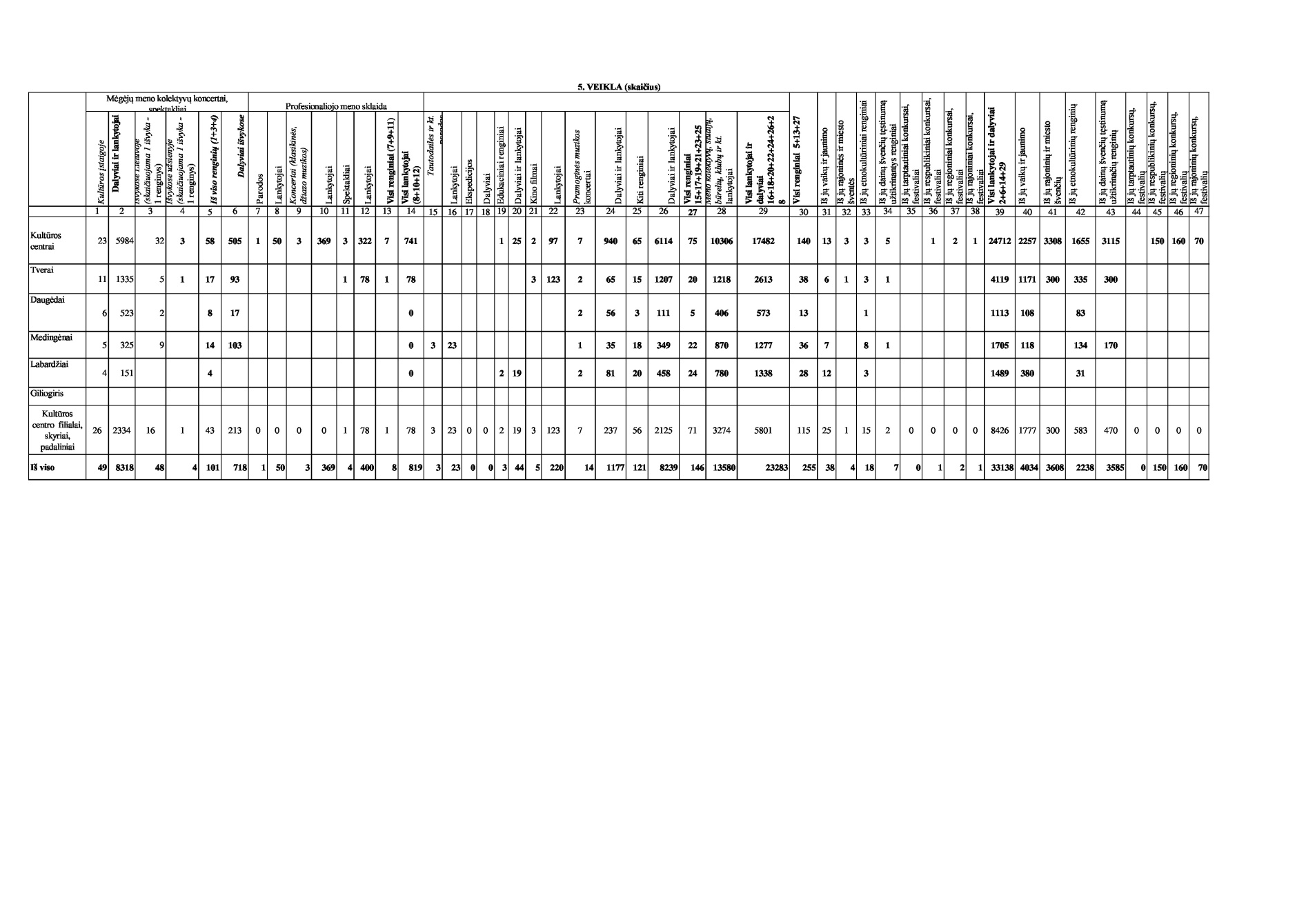 2016 m. sausio mėnesį vyko Laisvės gynėjų dienos 25-mečio minėjimas – į dangų pakilo 25 dangaus žibintai, buvo deginamas atminimo laužas, pagerbti žuvę laisvės kovotojai. Kultūros centro teatras spektaklį pagal J. Erlicką „Pakeleivingi“ pristatė Laiviuose (Skuodo r.). Rietaviškiams spektaklius pristatė Telšių Žemaitės dramos teatras ir Telšių Trečiojo amžiaus universitetas. Rietavo Mykolo Kleopo Oginskio meno mokykla organizavo Dainų dainelės konkursą. Tris vakarus surengta diskoteka ant ledo.Vasario mėnuo pradėtas edukaciniais Užgavėnių kaukių darymo užsiėmimais. Nors oras nebuvo palankus, tradiciškai miesto aikštėje vyko Užgavėnių šventė. Švietimo, kultūros ir sporto skyrius rengė meninio skaitymo konkursą. Rietaviškiams buvo sudaryta unikali galimybė gyvai išgirsti LNK projekto „Lietuvos balsas“ geriausiųjų koncertą. Vasario 16-ąją vyko kultūros centro meno kolektyvų koncertas „Tu – mums duona kasdieninė“, kurio metu geriausius savo pasirodymus pristatė kultūros centro meno kolektyvai. Renginio metu buvo kepama duona, kuria visi galėjo pasivaišinti renginio pabaigoje. Vyko Ovidijaus Vyšniausko, Svajoklio koncertai. Surengtas antrasis romansų vakaras „Ir buvo žodžiai tie...“, kuris jau antri metai sulaukia gausaus žiūrovų susidomėjimo. Mėnesio pabaigoje meno mylėtojų klubas „Mūza“ surengė literatūrinį vakarą, skirtą O. Strazdienės, A. Jocio atminimui. Kaimo kapela „Subata“ koncertavo Kuliuose, mišrus choras „Jūrava“ skambias dainas dovanojo kvėdarniškiams, surengė koncertinę išvyką į Siguldą (Latvija).Kovo mėnesį buvo rodomas filmas, skirtas vyskupo Motiejaus Valančiaus 215-osioms gimimo metinėms paminėti, vyko tradicinė popietė rašytojai Birutei Lengvenienei atminti „Aš – savo Lietuvos, Aš – kaimo vaikas“. Pasirodymą surengė humoro grupė „Ambrozija“, vyko naktis su pasaka. Buvo surengtas susitikimas su LR Seimo nariu Remigijumi Žemaitaičiu. Tradiciškai, jau penktąjį kartą vyrai dovanojo teatralizuotą koncertą moterims Tarptautinės moters dienos proga. Spalvingą koncertą Lietuvos nepriklausomybės atkūrimo dienos proga rietaviškiams dovanojo Rietavo Mykolo Kleopo Oginskio meno mokyklos auklėtiniai ir mokytojai. Kultūros centro folkloro ansamblis „Kadaginis“ su romansų programa koncertavo barstytiškiams, Janapolės gyventojus savo dainomis ir šokiais džiugino kaimo kapela „Subata“ ir vyresniųjų žmonių šokių kolektyvas „Trepsis“. Jaunimui koncertavo Darius Žvirblis. Rietavo Lauryno Ivinskio gimnazija surengė geografijos mokytojų konferenciją. Pavasarį atnešė tradicinis teatro festivalis „Teatro dienos Rietave – 2016“. Jų metu savo teatrinius sprendimus pristatė Rietavo Lauryno Ivinskio gimnazijos vaikai, sulaukta svečių iš Palangos (Palangos „Grubusis“ teatras parodė spektaklį „Šaunuolis iš vakarų pakrantės“), kultūros centras pristatė tris premjerinius spektaklius. Balandžio 1-ąją dar tęsėsi festivalis „Teatro dienos Rietave – 2016“, kurių metu savo 15-ąjį gimtadienį Rietave paminėjo Klaipėdos „Parodijos teatras“. Festivalį užbaigė kultūros centro teatras, kuris šiais metais paminėjo šešiasdešimties metų jubiliejų ir žemaitiškai vaidinančio teatro dešimtmetį. Vaikus džiugino Atvelykio šventė, kurioje galėjo žaisti ir margučius ridenti su Kiškiu ir Pūkuotuku. Kultūros centre vyko XXI Lietuvos lėlių teatrų šventės „Molinuko teatras“ regioninis turas, jo metu sulaukta lėlių teatrų iš Joniškio, Šiaulių, Šiaulių r., Jurbarko, Klaipėdos. Kultūros darbuotojai dalyvavo regioninėje kultūros dienos šventėje Mažeikiuose ir „Telšiai – Lietuvos kultūros sostinė“ atidarymo koncerte. Kapela „Subata“ dalyvavo kapelų varžytuvėse „Grok, Jurgeli“, kur laimėjo 1-ąją vietą. Mažojoje salėje vyko seminaras ūkininkams, Telšių apskrities veterinarijos asociacijos renginys. Vyko moksleivių dainų šventės apžiūra, kapelos „Sodžius“ 5-mečio koncertas. Koncertu „Iš kartos į kartą“ motinos dienos proga pasveikintos mamos. Vyko tarptautinis projektas „Brazilijos džiazas“, kuriame grojo muzikantai iš Brazilijos.Gegužės mėnesį renginį mamoms skyrė Rietavo Lauryno Ivinskio gimnazijos trečiokai, vaikus džiugino lėlių–milžinų teatras. Rietavo Lauryno Ivinskio gimnazija rengė koncertą, skirtą šeimos dienai. Surengta šv. Florijono diena, vyko naktis su pasaka, Telšiuose koncertavo folklorinis ansamblis „Kadaginis“ ir kapela „Subata“. Surengta 1-oji Rietavo šokių šventė „Šokių sūkury“, kuri susilaukė gausaus rietaviškių susidomėjimo. Vyko „Rietavo literatūrinis pavasaris“, sukvietęs literatus iš Kelmės, Gargždų, Kretingos, Plungės, Skuodo, Šiaulių, Šilalės, Telšių ir Rietavo. Išeiti į gatves ir pasiklausyti muzikos garsų kvietė Gatvės muzikos diena. Kapela „Subata“ koncertavo Kvėdarnoje, kultūros centro vaikų ir jaunimo dramos studija parodė spektaklį Rietavo Lauryno Ivinskio gimnazijos ketvirtokams. Rietavo Mykolo Kleopo Oginskio meno mokykla mokslo metus užbaigė įteikdama diplomus mokyklą baigiantiems moksleiviams.Vasarą tradiciškai pasitinkamai spalvingai, kadangi Tarptautinė vaikų gynimo diena įspūdingai minima „Spalvų mieste“. Vaikai demonstravo madas, pramogavo ant batutų, buvo surengtas putų šou, veikė grožio salonas, kirpyklėlė, fotoateljė ir kitos pramogos, mažieji rietaviškiai apdovanoti albumais fotografijoms. Mažojoje salėje paminėtas Rietavo atviro jaunimo centro penkmetis, Telšių kultūros darbuotojams surengta ekskursija po kultūros centrą. Klaipėdos dainų šventėje koncertavo vyresniųjų žmonių šokių kolektyvas „Trepsis“ ir mišrus choras „Jūrava“, kapela „Subata“ koncertavo festivalyje „Užsilėpso aš ont kalna“ ant Lopaičių piliakalnio. Ilgiausią dieną Rietavo parke vyko tradicinė Joninių šventė. Jos metu koncertavo kultūros centro meno kolektyvai, kapela „Mingė“, grupė „DAR“, buvo žaidžiami Joninių žaidimai, ieškoma paparčio žiedo.Liepos 1-ąją tveriškiams spektaklį „Dobilėlis penkialapis“ pristatė kultūros centro teatras. Tris dienas prie kultūros centro vyko pleneras, skirtas Karaliaus Mindaugo karūnavimo dienai paminėti. Tradiciniai „Rietavo vasaros vaidinimai“ sukvietė gausų būrį rietaviškių, kurie turėjo unikalią progą pamatyti Pakruojo, Priekulės ir Rietavo savivaldybės kultūros centrų teatrų pasirodymus. Liepos 6-osios vakare, kartu su viso pasaulio lietuviais, buvo sugiedotas Lietuvos himnas. Kultūros centre vyko brandos atestatų įteikimo šventė. Veikė Artūro Garjono tapybos darbų paroda, vaikams organizuotas burbuliatorius. Rugpjūčio mėnesį plungiškiams spektaklį pagal B. Sruogos „Dobilėlis penkialapis“ pristatė Rietavo kultūros centro teatras. Kauno valstybinė filharmonija surengė XXI Pažaislio muzikos festivalio koncertą – flamenko muzikos ir šokio projektą „Emocijos“. Vasara užbaigta renginiu vaikams ir jaunimui „Pasitikime R-1“. Rugsėjo mėnesį vyko maltiečių paramos – labdaros koncertas, susitikimas su LR Seimo nariu R. Žemaitaičiu. Kultūros centro teatras spektaklį „Dobilėlis penkialapis“ pristatė Agluonėnų gyventojams, folkloro ansamblis „Kadaginis“ koncertinę programą dovanojo Pagramančio gyventojams. Rugsėjo pabaigoje Rietave šurmuliavo Mykolinių šventė. Pirmąją dieną rietaviškius ir miesto svečius kvietė metturgis, šventę pradėjus teatralizuotu performansu, buvo galimybė pasigrožėti Žemaitijos ir Klaipėdos krašto tautiniais kostiumais. Šventėje koncertavo ansamblis „Sare Roma“, Martynas Kavaliauskas, grupė „G&G Sindikatas“, jaunimas linksminosi diskotekoje. Antrąją Mykolinių dieną vyko šv. Mykolo Arkangelo atlaidai, Rietavo aikštėje veikė senovinių automobilių paroda. Rietavo žirgyne vyko žirgų konkūras, jo metu koncertavo kultūros centro ir jo filialų meno kolektyvai, šventę užbaigė profesionali, geros muzikos ir nuotaikos nestokojanti Radviliškio kapela „Radvija“.Spalio mėnesį vyko šventė, skirta pagyvenusių žmonių dienai. Ją organizavo Rietavo Trečiojo amžiaus universitetas. Rietaviškiams koncertavo Arvydas Vilčinskas. Kapela „Subata“ koncertavo Plateliuose, vyresniųjų žmonių šokių kolektyvas „Trepsis“ džiugino telšiškių širdis, šie du kolektyvai koncertavo Medingėnuose – kapelos „Medinga“ 15 metų gimtadienio šventėje. Kartu su Rietavo Irenėjaus Oginskio viešąja biblioteka buvo organizuojamas tradicinis kamerinis vakaras Vėlinėms „Koksai trapus, Gyvenime, esi...“Lapkričio mėnesį kultūros centro teatras spektaklį pristatė Upynos gyventojams, vėliau su spektakliu pagal J. Erlicką „Pakeleivingi“ dalyvavo apžiūroje–šventėje „Atspindžiai“ Kretingoje. Kultūros centro darbuotojai dalyvavo „Auksinio fenikso“ įteikimo ceremonijoje Vilniaus rotušėje, kur Rietavo savivaldybės meras Antanas Černeckis pelnė apdovanojimą „Metų kultūros politikas“. Kaimo kapela „Subata“ dalyvavo baigiamojoje kapelų šventėje – varžytuvėse „Grok, Jurgeli 2016“ Kauno sporto halėje. Rietavo Irenėjaus Oginskio viešoji biblioteka rengė Žemaitiškų skaitymų konkursą „Skaitima žemaitėška 2016“. Rietaviškiams koncertavo grupė „2 Donatai“, Darius Žvirblis, kapela „Subata“ ir merginų šokių kolektyvas „Šarkelės“ koncertavo Gulbenėje (Latvija). Neįgaliųjų draugija surengė renginį, paminėtas Rietavo mokyklos 120-metis. Rietavo Šv. Arkangelo Mykolo bažnyčioje vyko Sakralinės muzikos šventė, skirta šv. Cecilijos dienai. Mėgėjų teatras dalyvavo respublikiniame teatrų festivalyje „Pulsas – 2016“ Rėkyvoje. Lapkritį užbaigė tradicinė liaudiškos muzikos šventė „Subatvakaris“, kuri buvo skirta folklorinio ansamblio „Kadaginis“ ir kapelos „Subata“ veiklos 15 metų jubiliejui. Šventėje dalyvavo kolektyvai iš Platelių, Kretingalės, Klaipėdos r. ir Rietavo.Gruodžio mėnuo pradėtas teatralizuota Kalėdų eglės įžiebimo švente, jos metu koncertavo kultūros centro vaikų kolektyvai. Jau tradicija tapo filmuko apie tai,  kaip Kalėdų Senelis keliauja pas vaikus, kūrimas, filmavimas ir jo parodymas šventės metu. Šventės kulminacija – Kalėdų eglės įžiebimas, iškart po jo dangų nutvieskė nuostabūs fejerverkai. Mažojoje salėje buvo rodomas filmas „O, ne! O, taip!“, vyko Advento vakaras. Daukšaičių kapelos „Ritin dobil“ 5-erių metų jubiliejuje koncertavo kultūros centro kapela „Subata“. Meno mylėtojų klubas „Mūza“ ir dramos studija surengė V. Šekspyro sonetų skaitymus, skirtus V. Šekspyro 400-osioms mirties metinėms paminėti. „Rietavo viltis“ surengė kalėdinę popietę, skirtą sutrikusio intelekto vaikams. Metus užbaigė kalėdinis padėkos vakaras, kur padėkos angelais apdovanoti nusipelnę Rietavo krašto kūrėjai, Vilniaus universiteto matematikos ir informatikos metodikos vedėjui, profesoriui, matematikos mokslų daktarui Eugenijui Stankui suteiktas Rietavo garbės piliečio vardas. Vakarą vainikavo Klaipėdos valstybinio muzikinio teatro orkestro  (dirigentas Tomas Ambrozaitis) koncertas su Johano Štrauso muzika. Rietavo savivaldybės kultūros centras per 2016 metus surengė 140 renginių (iš jų – 31 išvyką), juose apsilankė 14406 lankytojai.Iš viso Rietavo savivaldybės kultūros centras ir jo filialai per 2016 metus surengė 255 renginius, kuriuose apsilankė 19558 lankytojai.Rietavo savivaldybės kultūros centre 2016 metais viena studentė atliko praktiką.Rietavo savivaldybės kultūros centras vykdė NVŠ (neformalus vaikų švietimas) programą „Teatro kalvė“.Rietavo savivaldybės kultūros centro vadovė				        Birutė GedminaitėEil. Nr.Kolektyvo pavadinimasVietaVadovasDalyvių skaičiusRIETAVO KULTŪROS CENTRAS1.Vyresniųjų žmonių šokių kolektyvas „Trepsis“Rietavo savivaldybės kultūros centrasRima Pleškienė12 2.Folklorinis ansamblis „Kadaginis“Rietavo savivaldybės kultūros centrasAida Liutikienė143.Mišrus choras „Jūrava“Rietavo savivaldybės kultūros centrasRita Urniežienė (iki 09-05)Vytautė Jonuškienė (nuo 09-06)234.Kaimo kapela „Subata“Rietavo savivaldybės kultūros centrasAida Liutikienė125.Merginų šokių kolektyvas „Šarkelės“Rietavo savivaldybės kultūros centrasAldona Mickuvienė166.Mėgėjų teatrasRietavo savivaldybės kultūros centrasVincas Andriuška147.Mergaičių šokių kolektyvasRietavo savivaldybės kultūros centrasAldona Mickuvienė148.Vaikų ir jaunimo dramos studija (vaikų ir jaunimo gr.)Rietavo savivaldybės kultūros centrasBirutė Gedminaitė259.SkaitovėsRietavo savivaldybės kultūros centrasRomualda Durkienė710.Meno mylėtojų klubas „Mūza“Rietavo savivaldybės kultūros centrasRomualda Durkienė20TVERŲ FILIALAS11.Folklorinis ansamblisTverų kultūros namaiArūnas Gedmantas1712.SkaitovaiTverų kultūros namaiIrena Liškuvienė3MEDINGĖNŲ FILIAS13.Liaudiškos muzikos kapela „Medinga“Medingėnų kultūros namaiVirgina Budrienė1314.SkaitovaiMedingėnų kultūros namaiVirgina Budrienė3LABARDŽIŲ FILIALAS15.Vaikų ansamblisLabardžių kultūros namaiJovita Vitkienė716.SkaitovaiLabardžių kultūros namaiJovita Vitkienė8DAUGĖDŲ FILIALAS17.Moterų vokalinis ansamblisDaugėdų kultūros namaiNerijus Jasinskas7Iš viso dalyvių215